فرهیختگان دانشکده پزشکی دانشگاه علوم پزشکی اصفهان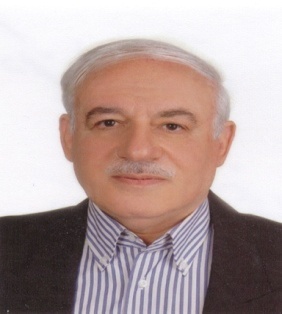 نام و  نام خانوادگي: دکتر  احمد رستمي نام پدر: عباسعلی    تاريخ تولد: 1322   مرتبه علمی : استاد گروه : فیزیولوژی  بازنشسته : 1385مدارج ومدارك تحصيلي:دکتری پزشکی از  دانشگاه اصفهان با درجه ممتاز  سال1348تخصص فیزیولوژی (عمومی پایه و بالینی ) از دانشگاه اصفهان با احراز رتبه اول سال1352فوق تخصص فیزیولوژی قلب، گردش خون و تنفس دانشگاه کلورادو آمریکا سال 1354سوابق كاراداري و مسئوليت هاي اجرايي:مسئول طب روستايي جهاد سازندگي در اوائل انقلابتدریس در دانشگاه های تربیت مدرس تهران، ساری مازندران، بندرعباس، اراک، کاشان، شهرکرد، نجف آباد و خوراسگانمعاون آموزشي دانشكده پزشكي رئيس مركز هماهنگي تحقيقات دانشگاه اصفهان قائم مقام معاونت پژوهشي دانشگاه اصفهانمشاور رئيس دانشگاه اصفهان و رئیس دانشکده دندانپزشکیاولين رئيس كميته ارتقا دانشكده پزشكيرئيس كميته نظارت بركميت وكيفيت آموزشي  اعضاء هیئت علمی دانشكده پزشكي معاون گروه فيزيولوژي ، فارماكولوژي و مدير گروه فيزيولوژي پيشينه خانوادگي وزندگي نامه:سال 1322 در يك خانواده مذهبي در شهرستان نجف آباد اصفهان متولد شد.  پدرش اهل مطالعه ورابطه تنگاتنگي با علما و اهل علم ومذهبيون داشت ،بر اساس اين تمايل اكثر تعطيلات تابستاني را در مدارس علميه و در محضر علما مشغول كسب دانش وفيض مي شد .دوره ابتدايي وسيكل اول دبيرستان رابا كسب رتبه اول در نجف آباد به اتمام رساند. سپس به توصيه وتشويق دوستان وهمچنين علاقه ذاتي خود رشته طبيعي تجربي را انتخاب وسيكل دوم را در دبيرستان سعدي اصفهان با احراز رتبه ممتاز به پايان برد.  در سال 1348 در دانشگاه شروع به کار نمود و در سال 1354 ازدواج کرد و دارای سه فرزند پسر میباشد که همگی دارای مدارج علمی در رشته های پزشکی ، داروسازی و روابط بین الملل می باشند .  در سال 1363 با اخذ پذيرش از دانشكده پزشكي دانشگاه آلبر تا كانادا راهي آن دانشگاه شد و در سال  1364به افتخار دانشياري آن دانشگاه نائل آمدو  مشغول آموزش دانشجويان گردید.  در سال 1365 به ايران عزيز مراجعت ومجددا مشغول امر آموزش شد.خاطرات برجسته دوران كودكي يادوران تحصيل:در دوران طفوليت ، تشرف پدرش به خانه خدا و روزه داري در سن 6 سالگي را به ياد مي آورد. در دوران ابتدايي روزي سي شاهي  مدير مدرسه به معلم مي داد تا او با تهيه نفت كلاس را گرم نمايد ولي معلم اين هزينه را صرف موارد شخصي مي نمود، در سرماي زمستان، گرماي كلاس را از طريق سوزاندن قطعات لاستيك تامين مي كرد. هر محصلي هم كه به بوي بد سوزاندن لاستيك ها ومحيط كلاس اعتراض مي كرد شديدا به وسيله يكي از آن تكه هاي لاستيك تنبيه مي شد. در دوره دبيرستان علاوه بر جديت در امر تحصيل به ورزش هايي همجون بستكبال و واليبال علاقه زيادي داشت . روزي هم در محيط دبيرستان از سوي آقاي دكتر مهران وزير وقت فرهنگ كه براي بازرسي به استان اصفهان آمده بود موردتشويق قرار گرفت. همچنین در اول فروردين سال 1377 به انفاركتوس ميوكارد حاد با تمام علايم ونشانه هاي بيماري بطور كلاسيك  مبتلا شد وخداوند منان منت گذاشته ويك آموزش عملي كه خود يكي از الطاف الهي بود به ایشان مرحمت نمود كه بعدها جهت آموزش ودرمان هر چه بهتر بيماران موثر و مفيدواقع شد.هدف وانگيزه انتخاب رشته تحصيلي خود:در بین علوم پایه و بالینی، فیزیولوژی را یکی از مهمترین علوم میدانست ،کمبود این رشته نیز در دانشگاه ها بسیار محسوس بود ، تشویق ریاست وقت دانشگاه نیز در انتخاب این رشته  مهم و تاثیرگذار بود.ذكرعوامل ياموانعي كه دررسيدن به اهداف مورد نظروجود داشته است: مسلم است که کم و بیش همیشه موانعی کوچک یا بزرگ در سر راه رسیدن به اهداف هر فرد یا اجتماعی وجود دارد که میتوان با اتکاء به خداوند بزرگ و تلاش و کوشش وافر و جدیت شبانه روزی آن موانع را برطرف و به اهداف خود رسید .فعاليت وسوابق علمي،پژوهشي،آموزشي دوران خدمت وبعد از آن ازقبيل (سخنراني،شركت در سمينارها وكنفرانس ها):گواهی دانشیاری از گروه داخلی (قلب) دانشگاه آلبرتا کانادا سال 1364انتخاب پزشک نمونه استانی و کشوری و دریافت لوح تقدیرشرکت و ایراد سخنرانی در کنگره فیزیولوژی در کشورهای :آمریکا ، کانادا، هلند،فنلاند، بلژیک ،انگلیس ،روسیه ، سوئد ، آلمان و شهرهای تهران، شیراز ،تبریز و اهواز در ایران .كتب ومقالات معتبرعلمي تاليف شده يا ترجمه شده:ارائه چند مقاله در كنگره سراسري قلب وانجمن قلب شناسان كاليفرنياي آمريكا و ونكور كانادا ارائه مقاله و سخنراني در كنگره هاي علمي در كشورهايي چون بلژيك ، روسیه، فنلاند هلند، فرانسه و آلمان .ترجمه کتاب فيزيولوژي تنفس با همكاري يكي از اساتيد دانشگاه تهران و اصفهان ترجمه کتاب قلب وگردش خون با همكاري يكي از اساتيد دانشگاه تهران تالیف کتاب الكتروكارديوگرافي به زبان ساده وكاربرد كلينيكي آن در تشخيص بيماريهاي قلبي تالیف کتاب فيزيولوژي غدد داخلي ومتابوليسم با همكاري يكي ازاستادان  تالیف کتاب فيزيولوژي عمومي يا شناخت اعمال و وظايف اعضا مختلف بدن انسان با همكاري اعضا هيئت علمي فيزيولوژي در 5چاپ و ویرایش جدیدتالیف کتاب شرحي گزيده درباره ي قلب وعروق تالیف کتاب شرحي گزيده درباره تنفس تالیف کتاب شرحي گزيده درباره كليه واسيد وبازنظارت بر ترجمه فيزيولوژي پزشكي گايتون ، ويرايش دهم  و یازدهم ترجمه کتاب جامع پروفسور برن و لوی با همکاری سایر اساتیدترجمه کتاب فیزیولوژی و پاتوبیولوژی ریه پرفسور جان بی وستاختراعات واكتشافات وبنيان گذاري متد يا روش هاي نوين علمي، استاد نمونه كشوري ويا استاني و دريافت نشان ها وتقديرنامه ها: راه اندازي مجدد دوره كارشناسي ارشد فيزيولوژي ودوره دكتراي اين رشته پس از توقف دوره دستياري رشته باهمكاري اعضا .تاسيس وراه اندازي بخش هاي فيزيولوژي و آزمايشگاه هاي اين رشته در دانشگاه هائي چون شهركرد، كاشان ، اراك ، بندر عباس،  ساري،  مازندران ،  نجف آباد وخوراسگان با مشاركت ساير همكاران .عضويت درشوراها وكميته ها ومجامع كشوري وبين المللي : عضو شوراي مديريت جهاد دانشگاهي دانشگاهعضو هيئت ممتحنه فيزيولوژي كشورعضو هيئت بورد و ارزشيابي رشته هاي تخصصي كشورعضو شوراي پژوهشي دانشكده پزشكي عضو انجمن فيزيولوژي وفارماكولوژي عضو مجله هاي علمي پژوهشي دانشگاه هاي مختلف عضو انجمن متخصصين علوم پايه وباليني كانادا وآمريكا عضو شوراي جذب نخبگان نهادرياست جمهوري عضو كميته هاي ارتقا وتخصصي و هیئت ممیزه دانشگاه اساتيد تاثيرگذاردردوران پرافتخارتحصيلي: يادگيري را از شادروان دكتر ابوتراب نفيسي نظم وانضباط را از شادروان دكتر مسيح جلوه وشادروان دكتر سيد محمد فتاح پشتكار وجديت در كارها را از دكتر عباسعلي موحديان ودكتر محمد ميردامادي تلاش ومطالعه مستمر وخدمت به بيماران را از شادروان دكتر مرتضي حكميبهره هاي ديني ومذهبي را از شادروان دكتر محمد رياحي وشادروان دكتر محمود بليغ سعي در تقويت حافظه را از شادروان دكتر عبدالباقي نواب سعي در تفهيم مطلب به مستمعين وشيوايي بيان را از شادروان دكتر رحمت اله برجيان ودكتر عباس اديبايجادانگيزه براي انتخاب رشته پايه را از شادروان دكتر قاسم معتمدي و پروفسور عليرضا مهرانشجاعت درعمل را از شادروان دكتر ناصر امير نيرومندرعايت ادب واحترام به بيمار را از شادروان دكتر منوچهر دانشگر ودكتر حسين اعرابي هاشمي قناعت در زندگي را از دكتر احمد فشاركي ساده زيستي وصداقت را از شادروان دكتر اسداله حري وشادروان دكتر محمود آتشمقاومت در برابر مشكلات وسختي ها را از شادروان دكتر پرويز دبيريانعطاف پذيري ومحرم راز بودن را از شادروان دكتر سيد محمد ابن الشهيدي شادروان دكتر حسن انواري ودكتر فضل اله حكمت يار تلاش بي وقفه ومستمر وپافشاري در يادگيري را از پروفسور گايتون ، پروفسور برن ، پروفسور لوی پروفسور هاكسلي و پورفسور جان بي وستاز خداوند سبحان طلب آمرزش برای اساتید درگذشته و صحت و سلامتی برای استادان در قید حیات می نماید.توصيه به نسل جوان بخصوص پزشكان: رشته پزشكي اصولا رشته پول سازي نيست، لذا دنبال پول نباشند،بكوشند تا قداست اين رشته معنوي را حفظ كنند،تمام هم وغم خود را در مطالعه مستمر وتلاش وكوشش در جهت ارتقا هرچه بيشتر سطح علمي خود داشته باشند ، در درمان سريعتر وصحيح تر وبه موقع كليه بيماران دردناك و محتاجي كه به ايشان مراجعه مي كنند ، كوشا باشند.رمز موفقيت دردوران طلائي تحصيل وخدمت:از آنجا که علاقه وافر و شدید به امر آموزش و تدریس داشت و در نتیجه اکثر سالهای تحصیلی نیز از طرف دانشجویان رشته های مختلف پزشکی، دندانپزشکی، داروسازی و پیراپزشکی بعنوان استاد نمونه انتخاب می شد، موفقیت خود را در پشتکار، علاقه، احساس مسئولیت و مطالعه مستمر دانسته و به این امر پافشاری داشت و مفتخراست که بیش از 30000 دانشجو در رشته های مختلف فارغ التحصیل نموده است.فعاليت هاي برجسته دوران بازنشستگي:ادامه تألیف کتابهای درسی فیزیولوژی و یا ترجمه آنها ، برگزاری وارائه سخنرانیهای علمی در کنگره بازآموزی جهت متخصصین و پزشکان عمومی  از طریق دفتر فرهیختگان  و بعضاً تدریس کلاسیک برای دانشجویان پزشکی در پایان هر نیمسال تحصیلی تا کنون.پيشنهادات وآخرين سخن: با داشتن نزدیک به سی و هفت سال آموزش و پژوهش، تعلیم و تدریس، تحصیل و تحقیق، ترجمه و تألیف کتابهای درسی ، چاپ مقالات علمی در مجلات معتبر خارجی و داخلی و سمت های آموزشی، پژوهشی، اجرایی و اداری ، متاسفانه علی رغم میل باطنی خود و با وجود داشتن تمام شرایط لازم برای ادامه کار به وسیله مسئولین وقت دانشگاه بازنشسته شد و در پایان با کوله باری از دانستنی ها و تجارب ، خانه اول خود یعنی دانشگاه را ترک نمود و به آغوش زندگی خانوادگی و اجتماعی خود بازگشت. همیشه آرزوی قلبی ایشان ،وداع دارفانی در محیط دانشگاه و آموزش بوده است.تن زنده دل، خفته در زیر گل		    به از عالمی، زنده و مرده دلدل زنده هرگز، نگردد هلاک		    تن زنده دل، گر بمیره چه باک